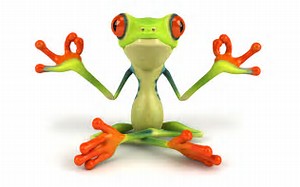 Ich lerne am besten…am frühen Morgen am späten Morgenmittagsfrüher Nachmittagspäten Nachmittagam frühen Abendam späteren Abendin der NachtBeim Lernen… esse oder trinke ichkaue ich oft auf etwas herumUm mich gut zu konzentrieren, muss es…ganz ruhig seinHintergrundgeräusche (Musik, TV…) gebenes laut seinUm mich gut zu konzentrieren, muss es…sehr hellgedämpftes Licht habeneher dunkel im Raum seinUm mich gut zu konzentrieren, muss es…eher kaltwarmsehr warm im Raum seinAm besten lerne ich… auf einem Stuhl am Tischauf dem Bett im liegendam Bodenauf der Couchwenn ich im Raum/Wohnung herumgeheAm besten lerne ich…alleinezu zweitmit mehreren Personen gemeinsamunter AufsichtBeim Lernen habe ich immer etwas in der Hand zu spielen.JaNeinWas trifft eher auf dich zu?Ich mag es etwas Neues zu lernen.Ich lerne lieber etwas, wo ich mich schon ein bisschen auskenne.Ich lerne hauptsächlich, weil es notwendig ist, um den Abschluss zu machen.Was trifft eher auf dich zu?Am liebsten ist es mir, wenn der Unterricht pünktlich anfängt, die Pausen eingehalten werden und der Unterricht pünktlich aufhört.Wenn ein Thema interessant ist, dann möchte ich dran bleiben, bis ich es verstanden habe – auch wenn es länger dauert.Was trifft eher auf dich zu?Am liebsten ist mir, ich kann mir die Aufgabe zuerst ansehen und probieren, ob ich sie selbst lösen kann.Am liebsten ist mir, der Lehrer erklärt jede Aufgabe.